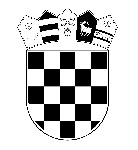 REPUBLIKA HRVATSKASISAČKO – MOSLAVAČKA ŽUPANIJAOSNOVNA ŠKOLA ZORKE SEVERPOPOVAČAKLASA: 400-04/23-01/01URBROJ: 2176-86-01-23-1Popovača, 27. siječnja 2023.B I LJ E Š K Eza razdoblje od 01. siječnja do 31. prosinca 2022.Bilješke uz PR-RAS1.) ŠIFRA  63  se odnosi na prihode iz :Državnog  proračuna u iznosu 11.382.531,83 kn,Gradskog proračuna u iznosu –    539.439,69 kn,2.)  ŠIFRA 64  -  prihodi od kamata – 7,35 kn,          3.)  ŠIFRA 65 -   prihodi od uplata roditelja za sufinanciranje u iznosu -418.140,35 kn,4.)  ŠIFRA 661 – prihodi od iznajmljivanja stanova – 18.700,00 kn,5.)  ŠIFRA 663 -  prihodi od donacija – 10.961,60 kn,6.)  ŠIFRA 67 -    prihodi iz Županijskog proračuna u iznosu – 2.143.882,40 kn,7.)  ŠIFRA 3211 - se odnosi na službena putovanja koja su dosta uvećana u odnosu na prošlu                              godinu iz razloga što je na snazi bila epidemija te se službena putovanja i                              ekskurzije učenika  nisu provodile,8.)  ŠIFRA 3224  - je uvećan iz razloga što su cijene dijelova i materijala porasle u odnosu na                                prošlu godinu,9. ) ŠIFRA 3233 – uvećana je u odnosu na prošlu godinu jer smo imali objavu natječaja za                               javnu nabavu, 10.) ŠIFRA 3239 – uvećana je u odnosu na prošlu godinu jer su učenici ponovno u rujnu                                 krenuli u školu plivanja,11.) ŠIFRA 3295 – je dosta uvećana u odnosu na prošlu godinu iz razloga što nismo bili                                 obveznici uplate doprinosa za nezapošljavanje invalida do sada. Obveza                                 je počela u 2022. godini.RavnateljicaZvjezdana Martinec, prof.REPUBLIKA HRVATSKASISAČKO – MOSLAVAČKA ŽUPANIJAOSNOVNA ŠKOLA ZORKE SEVERPOPOVAČAKLASA: 400-04/23-01/01URBROJ:2176-86-01-23-2Popovača , 27. siječnja 2023.B I LJ E Š K Eza razdoblje od 01.siječnja do 31. prosinca 2022.Bilješke uz ObvezeAOP 036 – ukupan iznos  obveza za izvještajno razdoblje iznosi 1.300.018,58 kn, a temelji se većinom na obvezama za plaće i prijevoz zaposlenika za prosinac 2022. koje su isplaćene 10. siječnja 2023. godine u iznosu 934.353,19 kn,  ostale tekuće obveze su podmirene po dospijeću u siječnju 2023. RavnateljicaZvjezdana Martinec, prof.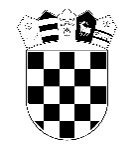 REPUBLIKA HRVATSKASISAČKO – MOSLAVAČKA ŽUPANIJAOSNOVNA ŠKOLA ZORKE SEVERPOPOVAČAKLASA: 400-04/23-01/01URBROJ: 2176-86-01-23-3Popovača, 27.siječnja 2023.B I LJ E Š K Eza razdoblje od 01.siječnja do 31. prosinca 2022.Bilješke uz BILANCUŠIFRA 0221  –  kupljena su nova računala, tableti i printer,ŠIFRA 0227 - kupljene su kosilice i perilice posuđa za Područne škole ,          3.   ŠIFRA 2 -      ukupan iznos  obveza za izvještajno razdoblje iznosi 1.300.018,58 kn,                   a temelji se većinom na obvezama za plaće i prijevoz zaposlenika za prosinac 2022.                 koje su isplaćene 10. siječnja 2023. godine u iznosu 934.353,19 kn, te obveze za                 prijevoz učenika s teškoćama u razvoju za koji smo sredstva dobili u 2023. godini i                ostale tekuće  obveze koje su podmirene po dospijeću u siječnju 2023. 4.  ŠIFRA 922 – višak prihoda koji se prenosi u sljedeću godinu. Ukupni višak  prihoda iz 2021. godine iznosio je 533.237,68 kn te je dio utrošen na kupovinu      nefinancijske imeovine tako da višak prihoda koji prenosimo u 2023. iznosi   405.162,86 knRavnateljica						Zvjezdana Martinec, prof.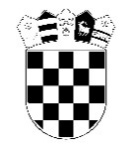 REPUBLIKA HRVATSKASISAČKO – MOSLAVAČKA ŽUPANIJAOSNOVNA ŠKOLA ZORKE SEVERPOPOVAČAKLASA: 400-04/23-01/01URBROJ: 2176-86-01-23-4Popovača, 27. siječnja 2023.B I LJ E Š K Eza razdoblje od 01.siječnja do 31. prosinca 2022.Bilješke uz RAS-funkcijskiŠIFRA 09– ukupan iznos  rashoda za izvještajno razdoblje iznosi 14.641.738,04 kn, od čega rashod za prehranu učenika iznosi 683.475,41  kn na ŠIFRI 096.RavnateljicaZvjezdana Martinec, prof.